г. _______с.Предисловие	21.	Назначение и область применения	42.	Нормативные ссылки	43.	Термины и определения. Обозначения и сокращения	54.	Общие положения	95.	Описание процесса	106.	Записи	147.	Оценка результативности процесса	168.	Ответственность	169.	Хранение	18Приложение А	19Приложение Б	20Приложение В	21Приложение Г	22Приложение Д	23Приложение Е	24Приложение Ж	25Приложение И	26Приложение К	27Приложение Л	28Приложение М	29Приложение Н	30Приложение П	31Приложение Р	32Лист регистрации изменений	33Лист ознакомления с документом	34Назначение и область примененияНастоящий стандарт устанавливает порядок действий при выявлении несоответствующих результатов в бизнес-процессах системы менеджмента качества Организации и устанавливает правила управления этими результатами.Требования настоящего стандарта обязательны для высшего руководства Организации, Владельцев, Руководителей и Исполнителей всех процессов СМК, Представителя руководства в области качества, руководителей и специалистов структурных подразделений Организации.Нормативные ссылкиВ настоящем стандарте использованы ссылки на следующие стандарты:ГОСТ Р ИСО 9000:2015 «Системы менеджмента качества. Основные положения и словарь» (ISO 9000:2015 «Quality management systems — Fundamentals and vocabulary», IDT).ГОСТ Р ИСО 9001:2015 «Системы менеджмента качества. Требования» (ISO 9001:2015 «Quality management systems — Requirements», IDT).СТО СМК 001 – 20__ «Порядок разработки документов СМК Организации».СТО СМК 002 – 20__ «Управление документированной информацией. Внутренняя документация».СТО СМК 004 – 20__ «Управление документированной информацией. Внешняя документация».СТО СМК 005 – 20__ «Внутренний аудит СМК Организации».СТО СМК 006 – 20__ «Несоответствия и корректирующие действия».Термины и определения. Обозначения и сокращенияВ настоящем стандарте Организации применяются следующие термины с соответствующими определениями:Анализ – деятельность, предпринимаемая для установления пригодности, результативности рассматриваемого объекта для достижения установленных целей (ГОСТ Р ИСО 9000).Владелец процесса – должностное лицо, наделенное полномочиями распоряжаться выделенными ресурсами и ответственное за результативность и улучшение процесса.Вход процесса – все, что поступает в процесс извне и подлежит определенному преобразованию.Высшее руководство – лицо или группа работников, осуществляющих направление деятельности и управление Организацией на высшем уровне (ГОСТ Р ИСО 9000).Примечание: к высшему руководству Организации относятся руководители, непосредственно подчиненные генеральному директору ОАО «    ».Выход процесса – все, что является результатом преобразования входа процесса.Дефектация – осмотр на предмет выявления отклонений от требований нормативной документации комиссией, назначенной генеральным директором ОАО «    ».Дефектная ведомость – документ, в котором перечислены выявленные в результате комиссионного осмотра несоответствия физического состояния параметрам, установленным в НД (паспорт, техпаспорт и т.п.).Документ –  информация и соответствующий носитель (ГОСТ Р ИСО 9000).Документ СМК - любой материальный носитель информации, предназначенный для осуществления деятельности в системе менеджмента качества.Документация СМК - комплект документов, необходимых для построения и поддержания в рабочем состоянии системы менеджмента качества.Документированная информация - информация, которая должна управляться и поддерживаться организацией, и носитель, который ее содержит (ГОСТ Р ИСО 9000).Примечания.Документированная информация может быть любого формата и на любом носителе и может быть получена из любого источника.Документированная информация может относиться к:системе менеджмента, включая соответствующие процессы;информации, созданной для функционирования организации (документация);свидетельствам достигнутых результатов (записи).Термин является одним из числа общих терминов и определений для стандартов ИСО на системы менеджмента, приведенных в Приложении SL к Сводным дополнениям ИСО Директив ИСО/МЭК, часть 1.Желтая зона изолятора брака – часть изолятора брака, где находится несоответствующая продукция, признанная ремонтопригодной и направленная на устранение несоответствий.Записи – документ, содержащий достигнутые результаты или свидетельства осуществленной деятельности (ГОСТ Р ИСО 9000).Значительное несоответствие – невыполнение требований ГОСТ Р ИСО 9001 и/или неоднократно выявленное невыполнение требований внутренних документов СМК.Идентификация несоответствия – установление принадлежности несоответствия к определенному виду по форме проявления.Примечание – По форме проявления несоответствие может быть существующим или потенциальным.Идентификация несоответствующих результатов процессов – определение характера отклонений от установленных требований и нанесение отличительных знаков (бирок, ярлыков, штампов, стикеров и проч.) на эти результаты (продукцию или услуги).Изолирование несоответствующих результатов процессов - отделение несоответствующих результатов процессов от продукции (услуг), отвечающей установленным требованиям, с целью предотвращения возможности ее дальнейшего несанкционированного использования.Изолятор брака – огражденная территория в производственном помещении Организации, предназначенная для хранения продукции с выявленными отклонениями от установленных требований.Инструкция СМК – документ, содержащий требования и правила, которые необходимо выполнять в СМК и/или отдельным видам деятельности.Корректирующее действие – действие, предпринятое для устранения причины обнаруженного несоответствия или другой нежелательной ситуации (ГОСТ Р ИСО 9000).Коррекция – действие, предпринятое для устранения обнаруженного несоответствия (ГОСТ Р ИСО 9000).Красная зона изолятора брака – часть изолятора брака (например, выделенные полки стеллажа), где хранится несоответствующая продукция, предназначенная для утилизации и/или возврата поставщику.Менеджмент качества – скоординированная деятельность по руководству и управлению Организацией применительно к качеству (ГОСТ Р ИСО 9000).Нежелательная ситуация – ситуация, которая может быть привести к каким-либо отрицательным последствиям.Незначительное несоответствие – отдельное несистематическое упущение, ошибка, недочет в функционировании системы менеджмента качества, которые могут привести к невыполнению требований к продукции и услуге, а также к снижению результативности функционирования процесса или системы менеджмента качества в целом.Несоответствие – невыполнение требования (ГОСТ Р ИСО 9000).Несоответствующие результаты процессов – результаты процессов (продукция или услуги) с выявленным подтверждением невыполнения требований, установленных в НД и/или предъявляемых со стороны потребителей.Нормативные документы – национальные стандарты, отраслевые стандарты, правила, нормы и рекомендации, применяемые в Организации согласно установленному порядку.Обнаруженное несоответствие – несоответствие, обнаруженное в ходе деятельности или аудиторских проверок.Ответственный за управление документированной информацией - должностное лицо, назначаемое распоряжением руководителя предприятия для осуществления организационно-методической работы по управлению документацией в организации (структурном подразделении).Ответственный разработчик (исполнитель) документа – специалист, наделенный руководителем разработки полномочиями и ответственностью за разработку документов СМК.Планирование качества – часть менеджмента качества, направленная на установление целей в области качества и определяющая необходимые операционные процессы жизненного цикла продукции и соответствующие ресурсы для достижения целей в области качества (ГОСТ Р ИСО 9000).Политика в области качества – общие намерения и направление деятельности организации в области качества, официально сформулированные высшим руководством (ГОСТ Р ИСО 9000).Результативность – степень реализации запланированной деятельности и достижения запланированных результатов (ГОСТ Р ИСО 9000).Ресурсы процесса – финансовые, материальные, трудовые и информационные средства, с помощью которых осуществляется преобразование входов в выходы.Руководитель разработки документа – должностное лицо, ответственное за своевременное написание, согласование и утверждение документаРуководитель процесса – должностное лицо, наделенное полномочиями управлять процессом и ответственное за его результативность.Руководство по качеству – документ, определяющий систему менеджмента качества организации (ГОСТ Р ИСО 9000).Сертификат соответствия – документ, подтверждающий соответствие продукции или услуг установленным требованиям.Система менеджмента качества – система менеджмента для руководства и управления организацией применительно к качеству (ГОСТ Р ИСО 9000).Стандарт организации - стандарт, утвержденный и применяемый организацией для целей стандартизации, установленных статьей 11 Федерального закона «О техническом регулировании», для совершенствования производства и обеспечения качества продукции, выполнения работ, оказания услуг, а также для распространения и использования полученных в различных областях знаний результатов исследований или испытаний, измерений и разработок (ГОСТ Р 51.1, п. 2.1.28).Требования к входам процесса – документ, устанавливающий характеристики входов, подлежащих преобразованию. Требования к выходам процесса – документ, отражающий потребности и ожидания потребителей процесса (внутренних или внешних).Участник процесса – должностное лицо (подразделение), принимающее участие в реализации процесса в рамках своей компетенции.Цели в области качества – цели, которых добиваются или к которым стремятся в области качества (ГОСТ Р ИСО 9000).Эффективность – связь между достигнутым результатом и использованными ресурсами (ГОСТ Р ИСО 9000).В настоящем стандарте применяются следующие обозначения и сокращения: IDT (ИДТ) – идентичный;ISO (ИСО) - международная организация по стандартизации;В – владелец процесса;ГОСТ - межгосударственный стандарт;ГОСТ Р - государственный стандарт Российской Федерации;И СМК – инструкция СМК организации;ИУС – информационный указатель национальных стандартов;КД – корректирующие действия;МОЛ – материально-ответственное лицо;МПЗ – материально-производственный запас;МР - методические рекомендации;МУ - методические указания;МЭК - Международная электротехническая комиссия;НД - нормативная документация (нормативный документ);НП – несоответствующая продукция (или услуги);НРП – несоответствующие результаты процесса (продукция или услуга);ОАО – открытое акционерное общество;ОСТ– стандарт отрасли;ОУД – ответственный за управление документированной информацией;ОК – отдел качества;п. – пункт документа;Р – руководитель процесса;РД  - руководящий документ;РФ – Российская Федерация;РК – Руководство по качеству;СМК - система менеджмента качества;СП – структурное подразделение Организации;СТО - стандарт организации;СТО СМК - стандарт организации системы менеджмента качества;ТМЦ – товарно-материальные ценности;ТУ - технические условия;У – участник процесса;ФЗ - Федеральный закон;Ф СМК – форма (формуляр) внутреннего документа СМК Организации.Общие положенияЦелью процесса «Управление несоответствующими результатами процессов СМК Организации» является предотвращение попадания НП в производственные процессы и минимизация возможного ущерба (рисков) Организации и ее клиентов (поставщиков и потребителей).Объектами управления несоответствующей продукцией являются:неудовлетворяющие установленным в НД требованиям сырье, материалы, комплектующие, выявленные в результате приемки ТМЦ и/или входного контроля МПЗ;............. и другие виды продукции, изготовленные структурными подразделениями Организации;услуги (сервисы), предоставляемые Организацией, ненадлежащее качество которых было выявлено потребителем в ходе приемки или в процессе эксплуатации.Основные ..................Организации» представлены в Паспорте процесса, приведенном в Приложении А.Таблица связи процесса «Управление несоответствующими результатами процессов СМК Организации» с другими процессами СМК приведена в Приложении Б.Записи процесса «Управление несоответствующими результатами процессов СМК Организации» также подлежат управлению, как и другие виды документированной информации СМК Организации (стандарты, инструкции и др.).Участники ................. в Приложении В.Основным регистрационным документом в рамках процесса «Управление несоответствующими результатами процессов СМК Организации» является акт приема возврата товара от потребителя (покупателя). Форма этого акта представлена в Приложении Г.С целью маркировки выявленных ......................в процессах Организации разработаны формы стикеров (Приложение Д). Кроме того, на производственной территории Общества предусмотрена зона, для временного хранения НРП - изолятор брака.Описание процессаПорядок выполнения процесса «Управление несоответствующими результатами процессов СМК Организации» приведен на диаграмме.Ф СМК 003-__Диаграмма процесса «Управление несоответствующими результатами процессов СМК Организации».............По результатам анализа генеральный директор передает письмо руководителю соответствующего СП для идентификации выявленного несоответствия и разработки мер по изоляции НРП – направляет ее в изолятор брака..........Если продукция признана несоответствующей, то ответственный специалист маркирует НРП красным стикером по форме Ф СМК 028-__ (Приложение Д) и передает ее зав. складом для размещения ее в «красной зоне» изолятора брака.З........В случае возможности использования выявленной НРП руководитель СП формирует разрешение об отклонении, а технический специалист СП совместно с менеджером по закупкам осуществляют разработку и выполнение корректирующих мероприятий с НРП. По окончании КД руководитель СП организует проверку результативности мероприятий, и в случае удовлетворительного результата обеспечивает отсылку покупателю данной продукции...........................После проведения проверки качества специалист СП МТО заносит соответствующие записи в журнал приемки ТМЦ, форма которого приведена в Приложении П (Ф СМК 036-__), после чего МОЛ передает НД на склад Организации. При поступлении продукции на склад кладовщик принимает продукцию, регистрирует сведения в журнале «Сведения об изделии», пример заполнения которого приведен в Приложении Р.......................Перед проведением входного контроля комиссия составляет протокол отбора образцов по форме, приведенной в Приложении Е (Ф СМК 029-__).После выполнения операций входного контроля, МОЛ склада делает соответствующую запись в журнале «Сведения об изделии» и специалист, ответственный за проведение испытаний, составляет соответствующий протокол, форма которого приведена в приложении Ж (Ф СМК 030-__)..................После поступления НП в «красную зону» изолятора брака, кладовщик изолятора брака делает запись в Журнале изолятора брака, форма которого приведена в Приложении К (Ф СМК 032-__), и/или наклеивает на НП красный стикер (Приложение Д, Ф СМК 028-__), а несоответствующая продукция направляется внешнему поставщику или утилизируется.Выявленная в ходе реализации процессов, несоответствующая продукция подвергается, по.................Продукция, изготовленная в Организации и признанная приемочной комиссией непригодной, утилизируется. Форма акта списания ТМЦ представлена в Приложении Л (Ф СМК 033-__).............При выполнении производственных или сервисных работ Руководители процессов используют сведения о несоответствиях, выявленных потребителями продукции или услуг Организации. Руководители процессов организуют диагностику НРП и, в случае подтверждения несоответствия, МОЛ передают НП в изолятор брака.Кладовщик изолятора брака регистрирует НП в Журнале изолятора брака (Приложение К (Ф СМК 032-__)), и затем перемещает НП в буферную зону. Дальнейшие действия с данными НРП (идентификация, дефектация, устранение несоответствий, приемка, перемещение на склад, выдача потребителю) осуществляются в порядке, установленном НД Организации. Формы красных, желтых и зеленых стикеров  приведены в Приложении Д, Ф СМК 028-__................Корректирующие действия выполняет ОУД, назначенный руководителем соответствующего СП.После проведения коррекции руководитель СП осуществляет проверку и последующую приемку данного документа.Если корректировка документа невозможна, то он направляется ОУД для утилизации, а руководитель СП организует деятельность по формированию нового документа.ЗаписиОценка результативности процессаТехнический директор осуществляет мониторинг процесса и контролирует установленные параметры процесса: сроки и полноту поступления НД на ТМЦ.По окончании отчетного периода (но не позднее 25-го числа)............. Организации.Для расчета показателя результативности процесса «Управление несоответствующими результатами процессов СМК Организации» необходимо использовать следующее выражение:Один раз в год .................... по установленной форме (Ф СМК 015-__, Приложение Д в СТО СМК 003-__).ОтветственностьОтветственность за выполнение требований настоящего СТО СМК несут: Генеральный директор Организации, являясь Владельцем процесса, за:осуществление общего управления процессом;обеспечение процесса необходимыми ресурсами; за принятие решения о ..................организацию оформления разрешений на отклонения;принятие решения о коррекции результатов процессов СМК;организацию возврата НРП поставщику;обеспечение утилизации НРП;анализ и оценку эффективности процесса.Технический директор, являясь Руководителем процесса, за:мониторинг процесса и контролирование установленных параметров процесса;выявление НРП;идентификацию НРП;и.........;организацию утилизации НРП;разработку КД и организацию их выполнения;обеспечение взаимодействия с клиентами в части замены выявленной НРП;анализ процесса и оценивание его результативности;формирование отчета о результативности процесса по итогам его анализа.Руководители, технические специалисты, менеджеры производственных и МОЛ СП, являясь участниками процесса, за:мониторинг процесса в рамках своей компетенции;......................;идентификацию ..........изоляцию НРП (при необходимости);использование НРП;коррекцию.....................утилизацию НРП.Начальник СП по МТО, являясь участником процесса, за:выявление НРП на стадии приемки поступающих ТМЦ;идентификацию НРП на стадии приемки поступающих ТМЦ;изоляцию (при необходимости) НРП на стадии приемки поступающих в ТМЦ;принятие решения о возможности дальнейшего использования ТМЦ, признанных НРП;возврат НРП поставщику.Инженер СП по МТО, являясь участником процесса, за:выявление НРП при приемке ТМЦ;идентификацию НРП;изоляцию (при необходимости) НРП на стадии приемки поступающих ТМЦ.Представитель руководства в области качества, являясь участником процесса, за:анализ отчета о функционировании и возможности улучшения процесса.Инженер ОК, являясь участником процесса, за:....................Руководители производственных процессов СМК Организации, являясь участниками процесса, за:анализ сведений о несоответствиях, выявленных потребителями продукции или услуг Организации;организацию диагностики выявленных НРП;обеспечение реализации дальнейших действий с НРП (идентификацию, ............, устранение несоответствий, приемку, перемещение на склад, выдачу потребителю) в соответствии с требованиями НД Организации.ХранениеПодлинник данного стандарта организации хранится в ОК, а копии – во всех СП ОАО «__________», персонал которых пользуется в своей работе внутренней документацией в течение всего срока его действия.Срок хранения подлинника настоящего СТО СМК после аннулирования – ___ лет.Руководитель разработки______________________              ________________ __________________                                             (должность)                                              (подпись)                             (Ф.И.О.)Разработал______________________              ________________ __________________                                             (должность)                                              (подпись)                             (Ф.И.О.)Нормоконтроль______________________              ________________ __________________                                             (должность)                                              (подпись)                             (Ф.И.О.)СОГЛАСОВАНО ______________________              ________________ __________________                                             (должность)                                              (подпись)                             (Ф.И.О.)Приложение А(обязательное)Ф СМК 001-__ПАСПОРТ ПРОЦЕССА СМКПриложение Б(обязательное)Ф СМК 002-__Таблица связи процесса «Управление несоответствующими результатами процессов СМК Организации» с другими процессами СМКПриложение В(обязательное)Участники процесса «Управление несоответствующими результатами процессов СМК Организации»Приложение Г(рекомендуемое)Форма акта приема возврата некондиционного товара от потребителяФ СМК 027-__Форма акта приема возврата товара от покупателя утверждена«___»_________20__г.Генеральный директорОАО «_____________»____________________Основание для составления акта : рекламацияАкт приема возврата товара от покупателя№ от «    » 20__г.Место приема товара: ОАО «___________», склад..... (наименование, номер, дата)доставлен товар от: « »Причина возврата товара: (указание причины, подтверждающих документов от покупателя)Комиссией было установлено, что:..... полученного товара соответствует (не соответствует) претензии_______________________________ тех. специалист ___________________(__________)Пакет необходимых документов для бухгалтерии оформлен (не оформлен)___________________________ Зам.гл.бухгалтера ____________________(__________)Товар подлежит возврату поставщику, о чем поставщик был поставлен в известность ________________________________________________________________ ____________________________Менеджер _______________(__________) Генеральный директор _____________________________(__________)М.П.Приложение Д(обязательное)Форма стикеров на продукциюФ СМК 028-__Приложение Е(рекомендуемое)Форма протокола отбора образцовФ СМК 029-__протокол отбора образцов №___Настоящий протокол составлен _________________ ________________________________ и           (должность) 			                   (ФИО)_________________   ________________________    «_____»  ___________________  _____г.....е ____ ___________ отобраны из партии,          (единица измерения)полученной «___» ______________ ____г.для проведения входного контроля. Ответственный исполнитель                  _______________ ____________________ _________     (должность) 	                 (Фамилия И.О.)  		(Подпись)Кладовщик 					                          ____________________ _________         					                  (Фамилия И.О.)                          (Подпись)Приложение Ж(рекомендуемое)Форма протокола испытанийФ СМК 030-__Протокол испытаний № ____Настоящий протокол составлен  _______   ____________________ «____»  ____________ ____ г.             (должность)              (Фамилия, Инициалы)__________________________________________________________________________________........................__________ в количестве ________ (при весе продукции______).............______Испытания проводились  с применением следующего испытательного оборудования:В результате установления соответствия требованиям ____________________________________      	 (нормативный документ)были получены следующие значения качественных показателей:По результатам испытаний продукцию признать ___________________________________   (соответствующей, несоответствующей)Ответственные за проведение испытаний	Исполнитель 	______________			  ______________________     __________                                                (должность)                                                                     (Фамилия И.О.) 	                               (Подпись)Мастер 						  ______________________     __________              (Фамилия И.О.) 	                               (Подпись)Технолог						  ______________________     __________              (Фамилия И.О.) 	                               (Подпись)Представитель отдела качества  			  ______________________     __________    		              (Фамилия И.О.)              	     (Подпись и клеймо)Приложение И(рекомендуемое)Форма Журнала учета результатов входного контроляФ СМК 031-__Журнала учета результатов входного контроля___________________________________наименование ОрганизацииПриложение К(рекомендуемое)Форма Журнала изолятора бракаФ СМК 032-__Приложение Л(рекомендуемое)Форма акта списания ТМЦФ СМК 033-__АКТ № ____списания товарно-материальных ценностейНастоящий акт составлен _______________________________ «____»_____________ _____г.       (место составления акта)___признаны неремонтопригодными и подлежат списанию. (№ по классификатору)ыявлены следующие несоответствия:Руководитель СП          		                _______________________        ______________				                            (Фамилия И.О.)		          (Подпись)Технолог	                                      _______________________        ______________				                            (Фамилия И.О.)		          (Подпись)Представитель отдела качества                      _______________________      ______________				                            (Фамилия И.О.)	                     (Подпись и клеймо) Приложение М(рекомендуемое)Форма Распоряжения о выдаче продукции, не прошедшей входной контрольФ СМК 034-__Распоряжениео выдачи продукции, не прошедшей входной контрольВ связи с производственной необходимостью.........цен......... входной контроль.                                      (единица измерения)«___» ___________ 20___г.         _________________ ___________ ______________        (должность)	   (Подпись)             (Фамилия И.О.)Приложение Н(рекомендуемое)Форма дефектной ведомостиФ СМК 035-__Дефектная ведомостьСоставлено: Работа принята:					Представитель отдела качества			     _____________________        __________      							                        (Фамилия И.О.)                              (Подпись и клеймо)Приложение П(рекомендуемое)Форма журнала приемки ТМЦФ СМК 036-__Журнал приемки товарно-материальных ценностейМОЛ              _____________   			     _____________________        __________                               (должность)                                                      (Фамилия И.О.)                                     (Подпись)Руководитель СП	_________________  	     _____________________        __________                                          (наименование СП)                                                     (Фамилия И.О.)                                     (Подпись)Приложение Р(рекомендуемое)Форма журнала «Сведения об изделии»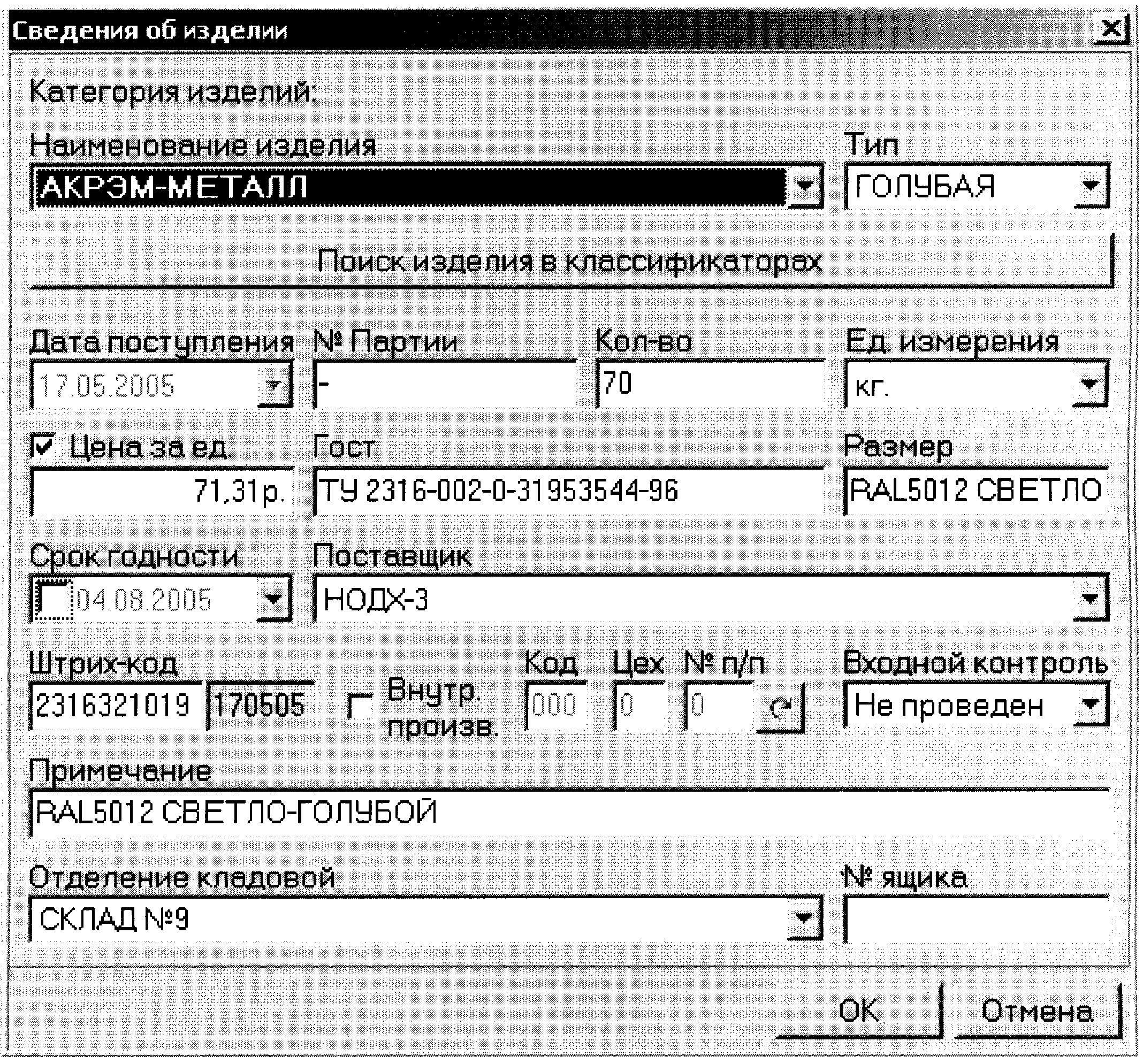 Лист регистрации измененийФ СМК 005-__Лист ознакомления с документомФ СМК 007-__ОАО «___________________________________»С Т А Н Д А Р Т    О Р Г А Н И З А Ц И ИСТО СМК 007 – 20__Система менеджмента качестваУПРАВЛЕНИЕ НЕСООТВЕТСТВУЮЩИМИ РЕЗУЛЬТАТАМИ ПРОЦЕССОВ СМК ОРГАНИЗАЦИИПредисловие1 РАЗРАБОТАН службой качества / ответственным за разработку документации по СМК ОАО «_____________»2 ВВЕДЕН В ДЕЙСТВИЕ приказом Генерального директора ОАО «__________» от «__» __ 20__ г. № _3 Стандарт разработан в соответствии с требованиями пунктов 8.7.1 и 8.7.2 ГОСТ Р ИСО 9001:2015.4 Вновь/ взамен существующего (СТО СМК 007  - 20__)СодержаниеУТВЕРЖДАЮГенеральный директор/ заместитель ________________________________________ _________________              (подпись)                             (Ф.И.О)«__» __________________ 20__г.С Т А Н Д А Р Т    О Р Г А Н И З А Ц И И Схема(алгоритм)процессаСхема(алгоритм)процессаОтветственный исполнительВыход(ы)из операцииЗапись (форма записи), срок выполнения операции процесса1. Выявление и регистрация несоответствующей продукцииМОЛ, технический специалист и руководитель СП, предста......Запись о несоответствии.Ф СМК 031-__, Приложение И,Ф СМК 032-__, Приложение К,1 рабочая смена,..........2. Идентификация несоответствующей продукцииМОЛ, технический спе.................Запись о несоответствии.Перемещение в «Изолятор брака».Ф СМК 027-__, Приложение Г, .................фикации НРП.3. Возможно применение?Ген. директор, зам. ген. директора, руководители  СППринятие решения о возможности применения.Ф СМК 027-__, Приложение Г, Ф СМК 034-__, ......., Приложение Н,1 рабочая смена.4. Оформление разрешения на отклонениеГен. директор, зам. ген. директора, руков..... отдела качества, кладовщик склада Зеленый стикер,запись о решении.Ф СМК 027-__, ....5. Возможна коррекция продукции?Технический специалист и руководитель СП, представитель отдела качестваПринятие решения о проведении коррекцииФ СМК 027-__, .................димости.6. Возврат поставщику несоответствующей продукции.............Красный стикер, оформление возврата НПФ СМК 027-__, Приложение Г, Ф СМК 031-__, Приложение И,1 час;...расный стикер.7. Проведение  коррекции несоответствующей продукциируководители  и специалисты СП, представитель отдела качестваОтметка о выполнении работФ СМК 035-__, .................. необходимости8. Проверка продукции после проведения коррекции........Отметка о проверкеФ СМК 035-__, Приложение Н, 1 рабочая смена.9. Продукция может быть использована?Технический специалист и руководитель СП, представитель отдела качестваПринятие решения о возможности использованияФ СМК 035-__, Приложение Н,1 час, зеленый стикер10. Утилизация несоответствующей продукцииТехнический специалист и р............бракаКрасный стикер, документ о списанииФ СМК 033-__, Приложение Л,1 час по мере списания.11 Использование в производствеКладовщик склада, МОЛ, специалисты и руководители СПЗеленый стикер,запись об устранении несоответствий.Журнал приемки ТМЦ, 1 час по мере устранения несоответствий.Наименование записиПериодичность ведения записиОтветственный за ведение записи Ответственный за хранение записи,  срок храненияСсылка на соответствующую формуАкт .....При признании ...........контроляТехнический ........... СПРуководитель СП, 3 годаВ свободной формеАкт осмотраПо факту осмотраТехнический специалист СПРуководитель СП, 1 годАльбом учетных форм ОрганизацииАкт приема или возврата продукции (товара) .....После ...... претензииТехнический специалист СПРуководитель СП, 3 годаФ СМК 027-__, Приложение Г.Акт рекламацииПри выявлении несоответствующих ТМЦ от поставщикаТехнический специалист СПРуководитель СП, 5 летАльбом учетных форм Организации или в свободной формеАкт списания ТМЦВ случае утилизации НРПРуководитель СПГлавный бухгалтер, 5 летФ СМК 033-__, Приложение ЛДефектная ведомостьПо мере выявления НРПТехнический специалист СПРуководитель СП, 1 годФ СМК 035-__, Приложение НЖурнал готовностиПри каждом сервисеТехнический специалист СПРуководитель СП, 5 летАльбом учетных форм ОрганизацииЖурнал записи сервисов (обслуживания и/или ремонтов)По окончании межремонтного срока Технический специалист СПРуководитель СП, 5 летАльбом учетных форм ОрганизацииЖурнал изолятора бракаПри каждой изоляции НРПТехнический специалист СПРуководитель СП, 3 годаФ СМК 032-__, Приложение КЖурнал приемки ТМЦПо мере поступления ТМЦМОЛИнженер по снабжению, 10 лет;Кладовщик, 3 годаАльбом учетных форм ОрганизацииФ СМК 036-__, Приложение ППротокол испытанийПо окончании каждого испытанияТехнический специалист СПРуководитель СП, 3 годаФ СМК 030-__, Приложение ЖПротокол разбора случаев НРППри каждом выявлении НРПРуководители процессовПредставитель руководства в области качества, 3 годаВ свободной формеРаспоряжение о выдаче НПВ случае необходимостиГен. директор ОрганизацииРуководитель СП, 2 годаФ СМК 034-__, Приложение МРекламационное письмо потребителя (покупателя)По мере выявления НПСекретарьСекретарь, 3 годаВ произвольной форме, с указанием: рег.исх. №, даты обращения, адресата и темы претензии, описания причин возврата, контактной информации о представителе покупателя.Стикер на продукциюПо мере необходимостиТехнический специалист СПРуководитель СП, 3 годаФ СМК 028-__, Приложение Д.Товарная накладная на возврат продукции (товара)При каждом возврате некондиционного товараТехнический специалист СПЗам. гл. бухгалтера, 3 годаУнифицированная форма № ТОРГ-12, утв. пост. Госкомстата РФ от 25.12.98 №132Кодпроцессап.п.ИСО 9001:2015«Управление несоответствующими результатами процессов СМК Организации»«Управление несоответствующими результатами процессов СМК Организации»«Управление несоответствующими результатами процессов СМК Организации»О 49.2«Управление несоответствующими результатами процессов СМК Организации»«Управление несоответствующими результатами процессов СМК Организации»«Управление несоответствующими результатами процессов СМК Организации»Содержание процессаСодержание процессаСодержание процессаЦель процессаВыявление, регистрация, идентификация, изоляци........Выявление, регистрация, идентификация, изоляци........Выявление, регистрация, идентификация, изоляци........Предотвращение попадания НП в производственные процессы и минимизация возможного ущерба (рисков) Организации и ее клиентов (поставщиков и потребителей).Владелец процессаВладелец процессаГенеральный директор Организации (Зам. генерального директора по производству или Гл. инженер) Представитель руководства в области качестваГенеральный директор Организации (Зам. генерального директора по производству или Гл. инженер) Представитель руководства в области качестваГенеральный директор Организации (Зам. генерального директора по производству или Гл. инженер) Представитель руководства в области качестваРуководитель процессаРуководитель процессаТехнический директор (руководитель СП)Технический директор (руководитель СП)Технический директор (руководитель СП)Основные входы процессаОсновные входы процессаОсновные входы процессаОсновные выходы процессаТД, КД, ТУ, РЭ завода-изготовителя,Рекламационные .........ТД, КД, ТУ, РЭ завода-изготовителя,Рекламационные .........ТД, КД, ТУ, РЭ завода-изготовителя,Рекламационные .........Принятое решение по действиям с НРП,НП, направленная поставщику или на утилизацию.Требования к входамТребования к входамТребования к входамТребования к выходамСвоевременность, полнота, достоверностьСвоевременность, полнота, достоверностьСвоевременность, полнота, достоверностьОбоснованность принятого решения.Соответствие п.5 и п. 7 настоящего СТО СМКПоставщики: высшее руководство Организации, .......... Организации.Поставщики: высшее руководство Организации, .......... Организации.Поставщики: высшее руководство Организации, .......... Организации.Потребители: ...Виды используемых ресурсов: материальные, информационныеВиды используемых ресурсов: материальные, информационныеВиды используемых ресурсов: материальные, информационныеВиды используемых ресурсов: материальные, информационныеВиды используемых ресурсов: материальные, информационныеКонтролируемые параметры процессаКонтролируемые параметры процессаКонтролируемые параметры процессаМетоды контроляСоответствие продукции характеристикам, указанным в НД (ТД, КД, ТУ, РЭ заводов-изготовителей)..Соответствие продукции характеристикам, указанным в НД (ТД, КД, ТУ, РЭ заводов-изготовителей)..Соответствие продукции характеристикам, указанным в НД (ТД, КД, ТУ, РЭ заводов-изготовителей)..Экспертный, органолептический, инструментальный, регистрационныйПоказатели результативностиПоказатели результативностиПоказатели результативностиПоказатели эффективностиОтсутствие случаев непреднамеренного использования НП.В соответствии с пп.7.3Отсутствие случаев непреднамеренного использования НП.В соответствии с пп.7.3Отсутствие случаев непреднамеренного использования НП.В соответствии с пп.7.3Не определяетсяПериодичность анализа: 1 раз в годПериодичность анализа: 1 раз в годПериодичность анализа: 1 раз в годПериодичность анализа: не проводитсяНа входеНа входеНа выходеНа выходеКод процессаНаименование процессаКод процессаНаименование процессаМ1Анализ СМК высшим руководствомМ1.................…………Б1Базовые (основные) бизнес-процессыБ2...................…………О1Обеспечивающие процессыО2...............…………Выявленная несоответствующая продукцияЭтапы управления несоответствующими результатами процессовЭтапы управления несоответствующими результатами процессовЭтапы управления несоответствующими результатами процессовЭтапы управления несоответствующими результатами процессовЭтапы управления несоответствующими результатами процессовЭтапы управления несоответствующими результатами процессовЭтапы управления несоответствующими результатами процессовЭтапы управления несоответствующими результатами процессовПримечаниеВыявленная несоответствующая продукцияВыявление, регистрацияИдентификация (изоляция)Разрешение на отклонениеПроведение коррекцииПроверка после коррекцииВозврат поставщикуВозврат поставщикуУтилизацияПримечаниеПри выявлении претензий к качеству закупаемых ТМЦ или получаемых услугСпециалисты ...... ОрганизацииТехнические ....Высшее ру.Персонал и .Технические спе...
Менеджеры и .Персонал и ......Персонал и ......-При поступлении претензии по качеству производимой продукции или оказываемых услугПотребитель..............Технические специалисты .Персонал и руководители СПТехнические спе.Менеджеры и руководители СППерсонал и руководители СППерсонал и руководители СП-При выявлении некорректно оформленных документовПотребитель, высшее руководство Организации, руководители и специалисты СПРуководители СПРуководители СПСпециалисты СПРуководители СП--Специалисты СП-№наименованиеКол-во по сопроводительным документам (шт)Кол-во по факту (шт)Причина 1Красный стикерКрасный стикер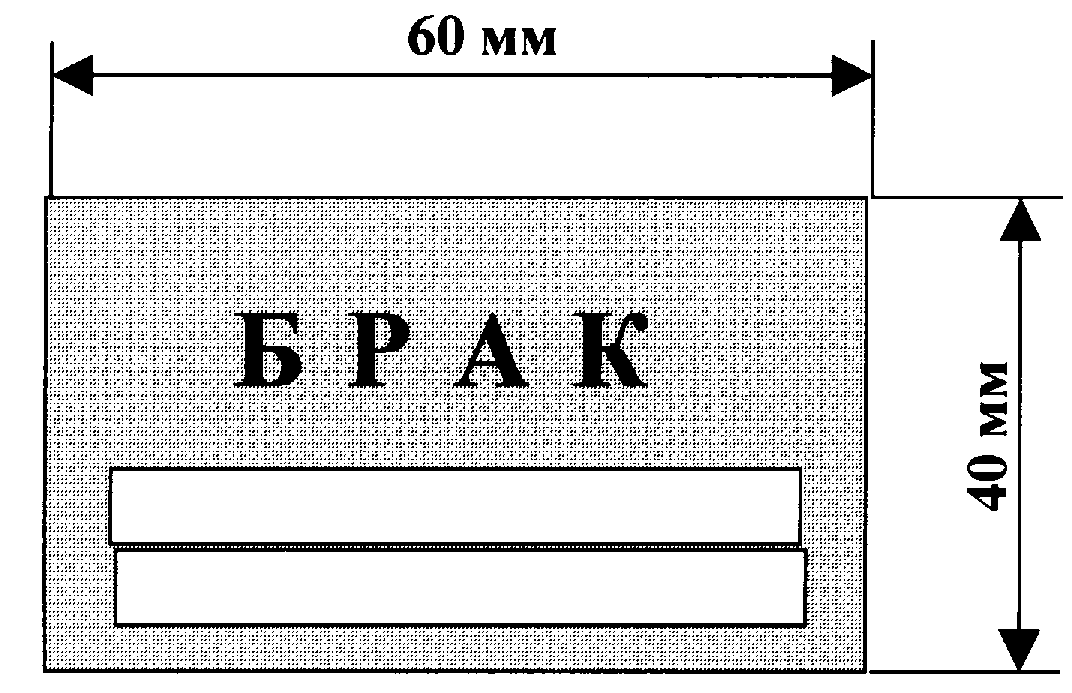 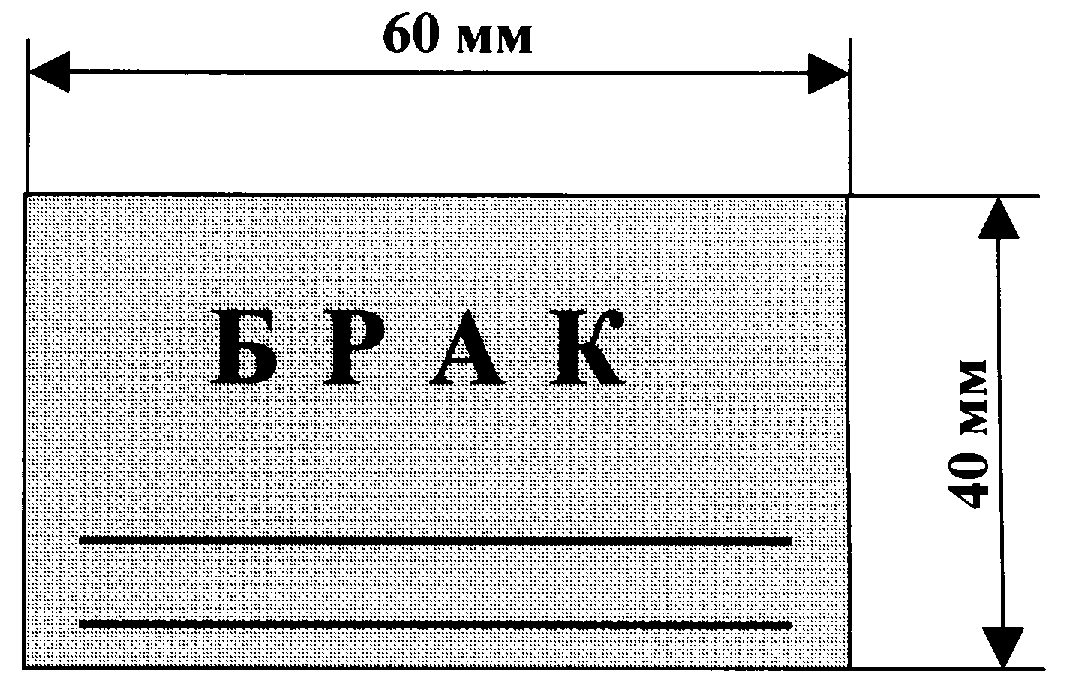 Желтый стикерЖелтый стикер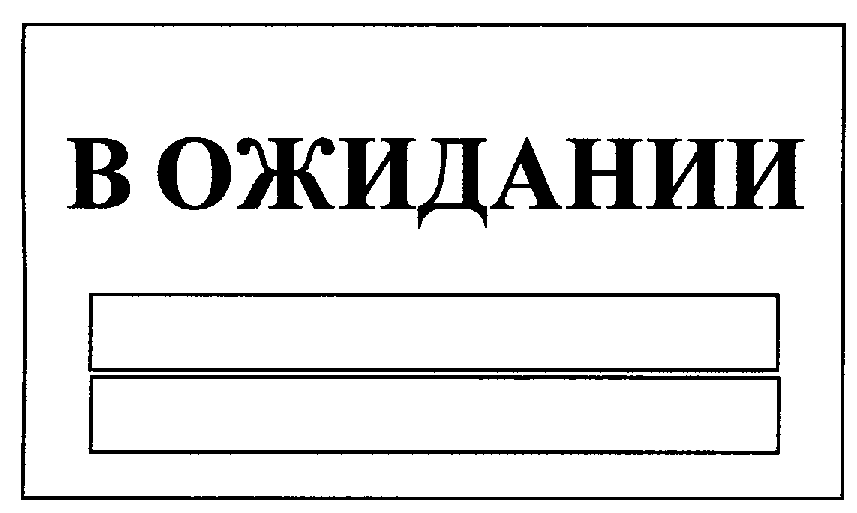 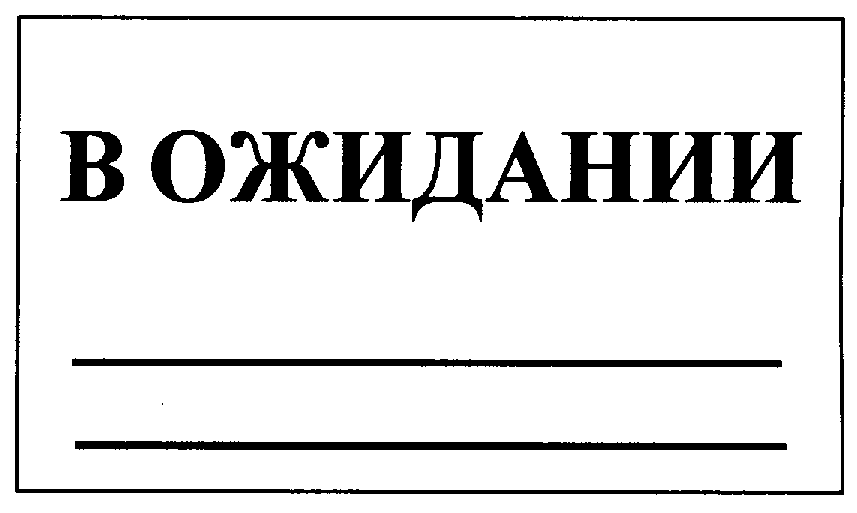 Зеленый стикерЗеленый стикер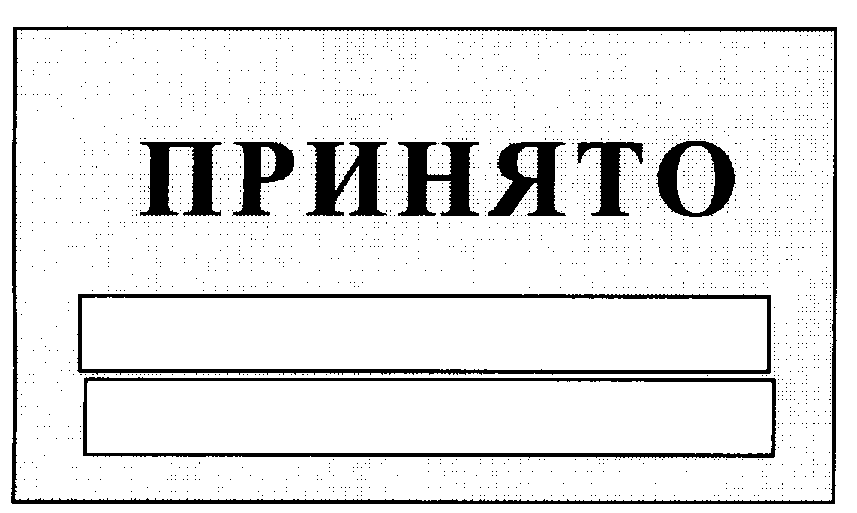 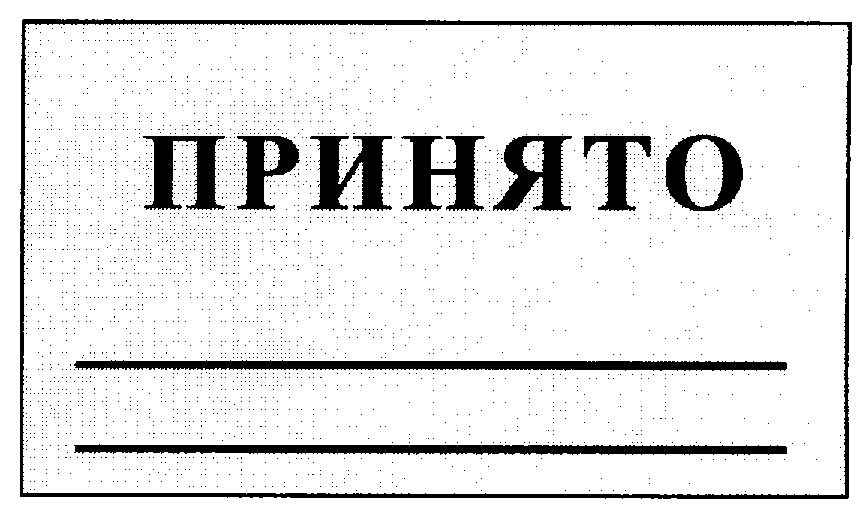 № образцаНаименование показателяФактическое значениеНормативное значениеПримечание№ п.п.Дата поступленияДата вх. контроляНомер по классификаторуНаименование изделия (марка, тип)...Заказчик (Цех, ФИО)......Кол-во проверенной продукции..Кол-во забракованной продукцииВид испытания (органолептический или инструментальный).........................Причина рекламации (пункт ГОСТ, ТУ, НТД)Подписи должностных лиц12345678910111213141516№ п.п.Дата поступленияЦех поступленияНаименование изделия (марка, тип)........Подпись мастера (сдающего продукцию)Цех (принимающий продукцию на ремонт)РешениеДата (предполагаемого ремонта)................ПодписьДата вывоза..........ФИО (вывозящего)Подпись вывозящего123456789101112131415Отметка о выполнении работыВид работы.....................РасценкаСтоимость работы123456ИтогоИтогоДополнительные работыДополнительные работыДополнительные работыДополнительные работыДополнительные работыДополнительные работыИтого дополнительные работыИтого дополнительные работыВСЕГО с премиейВСЕГО с премиейВСЕГО с премиейВСЕГО с премиейВСЕГО с премиейКОЛИЧЕСТВОКОЛИЧЕСТВОКОЛИЧЕСТВОКОЛИЧЕСТВОКОЛИЧЕСТВОИТОГОИТОГОИТОГОИТОГОИТОГОДатаПоставщикКодНаименованиеЕд. изм.........Требование накладнаяПримечание12345678910Порядковый номер изменения в документеПорядковый номер изменения на странице.........................ПримечаниеПодразделение................................Дата